Kinder in der Pubertät - Eltern in der Krise!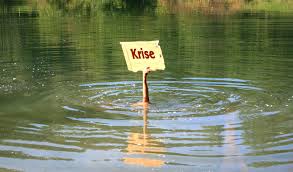 Wann: Dienstag den, 12.12.2017 um 19:00 UhrWo: Praxis Gewusst Wie! Welfenstr. 35, FüssenReferentin: Minni Kirchner, Heilpädagogin, HeimleitungAnmeldung: 08362/9118925Kosten: 6,00 EuroDenn sie wissen wirklich nicht, was sie tun! Wenn Kinder in die Pubertät kommen, herrscht in vielen Familien der Ausnahmezustand. Die klassische Psychologie erklärt die Pubertät als Zeit, in der sich Jugendliche von den Eltern lösen und eine eigene Identität aufbauen. Krisen und Konflikte gehören dazu; die »Alten« ruppig abzufertigen oder mit Verachtung zu strafen ist normale Begleiterscheinung des Sich-Abgrenzens. Gleichzeitig bleibt ein großes Bedürfnis nach Zuspruch und Nähe, das Eltern häufig verwirrt. Was aber steckt biologisch gesehen hinter diesen Wandlungen? Welche Kräfte treiben sie an? In diesem Vortrag von Minnie Kirchner lernen wir die Bedürfnisse der Kinder verstehen damit wir Eltern entspannter mit ihnen umgehen können. Eingeladen sind alle Interessierte Eltern und Erzieher mit anschließendem Austausch und Fragen.